OEHHA Guideline ChangesGoal: Improve Protection of Children’s HealthMajor Changes:Age Sensitivity FactorsAges 0-2:	10XAges 2-16:	3XAges 16+:	1XAge-Specific Exposure VariableAge Groups3rd trimester – birth	birth < 2 years	2 < 9 years2 < 16 years			16 < 30 years	16 < 70 years Derived Approach for Multi-Pathway Pollutants95/80 Breathing Rate Policy for Inhalation Only PollutantsFraction of Time at HomeDefault: 0.73 – 1.0Refined: 0.73 – 0.85Exposure DurationResident: Reduced from 70 years to 30 yearsWorker: Reduced from 40 years to 25 yearsSpatial Averaging of Exposure ConcentrationsUse a 400 m2 grid with 5 meter intervalsImpacts Compared to Current District Procedures:Residential Cancer Risk40% Increase for Inhalation Only Pollutants90% - 5X Increase for Multi-Pathway PollutantsWorker Cancer RiskEssentially No ChangeNon-Cancer Impacts New TAC: caprolactamREL Changes / 8-hour RELs benzene, 1,3 butadiene, nickel, seleniumacetaldehyde, acrolein, arsenic, formaldehyde, manganese, mercury(The following applies to residential cancer risk)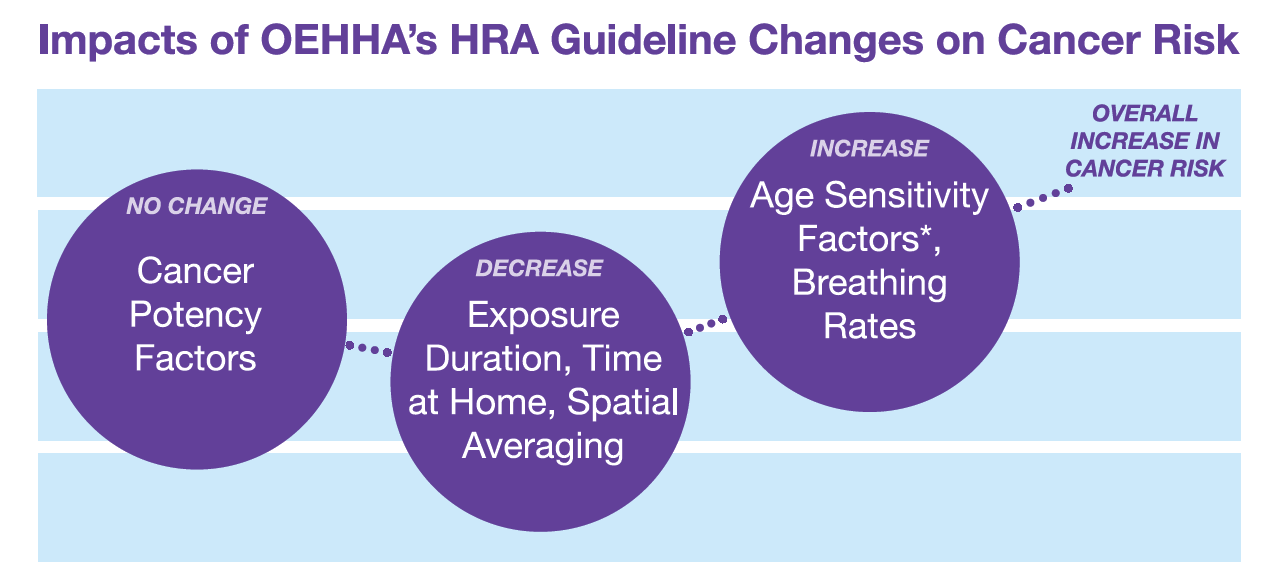 District Implementation of OEHHA Guideline ChangesRevisions to Regulation 2, Rule 5: New Source Review of Toxic Air Contaminants (TACs)Proposed RevisionsUpdate District HRA GuidelinesRevise Trigger LevelsAdd Exemption for Small Engines (< 50 bhp)Revise Calculation Procedure for Certain Modified SourcesOpen Houses Held in FebruaryBoard Hearing Scheduled for September 21, 2016New Policy or Rule for Existing FacilitiesConcept StageApply to Sites with Cancer Risk > 10.0 in a millionRequire TBACT for All Significant SourcesNo Specific Risk Caps / Retain Current ThresholdsWorkshops in 2017